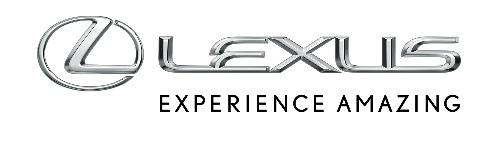 20 LUTEGO 2023LEXUS NOMINOWANY DO NAGRÓD SPORT BIZNES POLSKALexus z nominacjami do nagród Sport Binzes Polska 2022Lexus nominowany w kategorii Sponsor Sportu 2022 r.Eksperci docenili program Lexus Tennis Talents by Legia21 marca podczas uroczystej gali podsumowującej rok 2022 w branży sportowo-biznesowej w ramach V Kongresu Sport Biznes Polska zostaną wręczone Nagrody Sport Biznes Polska. Lexus został nominowany do statuetek w dwóch kategoriach – Sponsor Sportu 2022 r. oraz Projekt Sponsoringowy 2022 r. w związku z programem wspierającym rozwój młodych polskich tenisistów i tenisistek Lexus Tennis Talents by Legia.Lexus wieloletnim sponsorem polskiego sportuWyróżnienie w kategorii Sponsor Sportu przez ekspertów z dziedziny marketingu sportowego to uhonorowanie wieloletniej i konsekwentnej pracy Lexusa na rzecz polskiego sportu. Marka od lat jest związana z tenisem na najwyższym poziomie m.in. jako oficjalny partner Pucharu Davisa, największych na świecie międzynarodowych zawodów tenisowych męskich drużyn. W Polsce Lexus był obecny przy najważniejszych turniejach jak PEKAO Szczecin, Challenger BNP Parisbas Polish Open w Sopocie, WTA Polsat Warsaw Open, a także młodzieżowy turniej Bogdana Tomaszewskiego. Lexus wspiera też tenis amatorski jako organizator cyklu Lexus Biznes Cup.Z Lexusem były związane też najlepsze polskie tenisistki XXI wieku. W 2012 roku Lexus Polska nawiązał kilkuletnią współpracę z Agnieszką Radwańską, a z Igą Światek, będąc jej sponsorem podczas wygranego wielkoszlemowego turnieju Rolanda Garrosa.Sukcesy programu Lexus Tennis Talents by LegiaLexus Tennis Talents by Legia (LTT by Legia) już po pierwszym roku działalności został nominowany przez Stowarzyszenie Sport Binzes Polska w kategorii Projekt Sponsoringowy. Zainaugurowany na początku 2022 roku przez Lexus Polska i Legia Tenis program skierowany jest do nastoletnich tenisistów wykazujących się talentem i determinacją. Celem LTT by Legia jest stworzenie kompleksowej struktury, ułatwiającej rozwój utalentowanych polskich zawodniczek i zawodników. Dzięki wsparciu sponsora tytularnego, marki Lexus, klub Legia Tenis&Golf ma możliwość zapewnienia najbardziej utalentowanym zawodnikom pełnej opieki. Program zapewnia pieczę trenerską pod kątem tenisowym oraz motorycznym, dostęp do fizjoterapeuty, psychologa i dietetyka oraz profesjonalną obsługę managerską. Zawodnicy LTT by Legia mają nieograniczony, nieodpłatny dostęp do infrastruktury klubu, m.in. sal treningowych, sali do zabiegów fizjoterapeutycznych, kortów tenisowych oraz strefy odnowy biologicznej.Pierwsze spektakularne efekty pracy z zawodnikami LTT by Legia już są. W styczniu 2023 r. 16-letni Tomasz Berkieta doszedł do półfinału wielkoszlemowego Australian Open w kategorii juniorów, a w lutym awansował na 14. miejsce na świecie, najwyższe w karierze, w ITF Junior Rankings.